关于将广东政务服务网个人账号与学校公用账号绑定的通知各位老师：为了方便各位老师使用广东政务服务网，现需将个人账号与学校公用账号绑定，绑定后登录个人账号即可办理公共事务，特此通知。具体操作流程如下：1.打开广东政务服务网，网址http://www.gdzwfw.gov.cn/portal/index?region=440300，点击“登录”。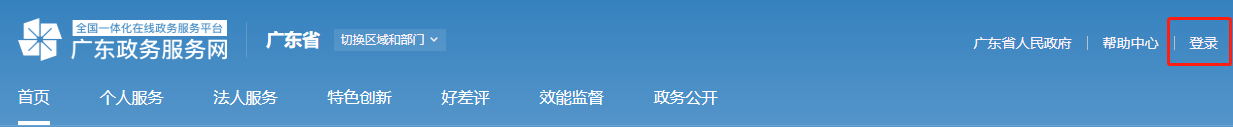 2.个人登录→账号密码→立即注册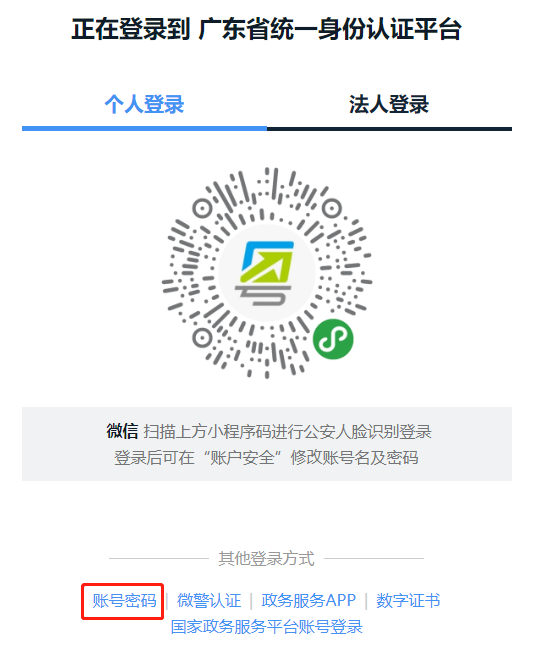 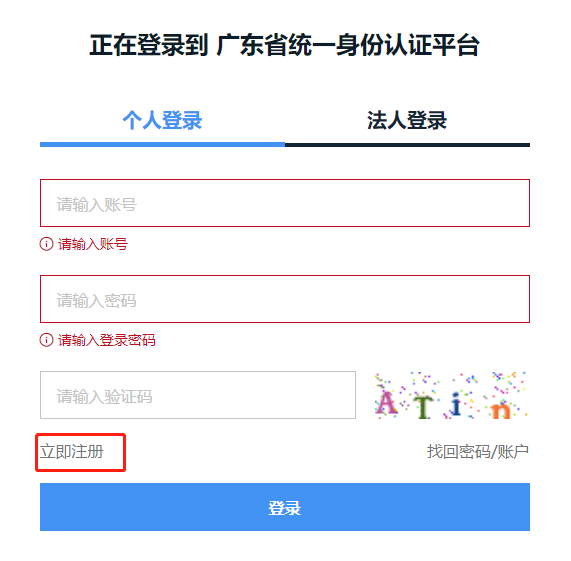 3.输入基础信息→实名核验→注册完成。4.将已注册的个人登录账号通过有度发送给科技处联系人（仅发账号，密码无需发送）。待科技处公共账号管理员发送账号绑定通知。5.登录个人账户→账户管理→我经办的法人→绑定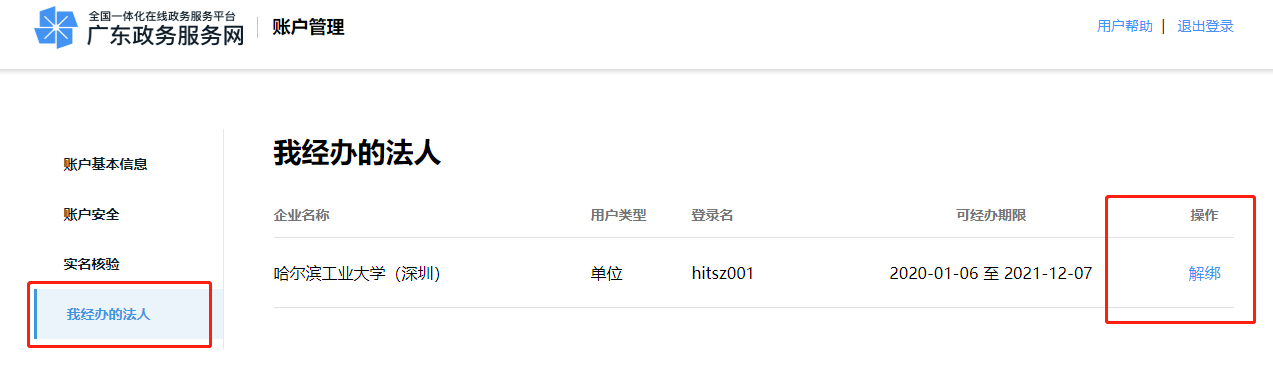 6.绑定完成，今后如需办理学校公共业务，直接登录个人账户，选择“经办企业”登录即可。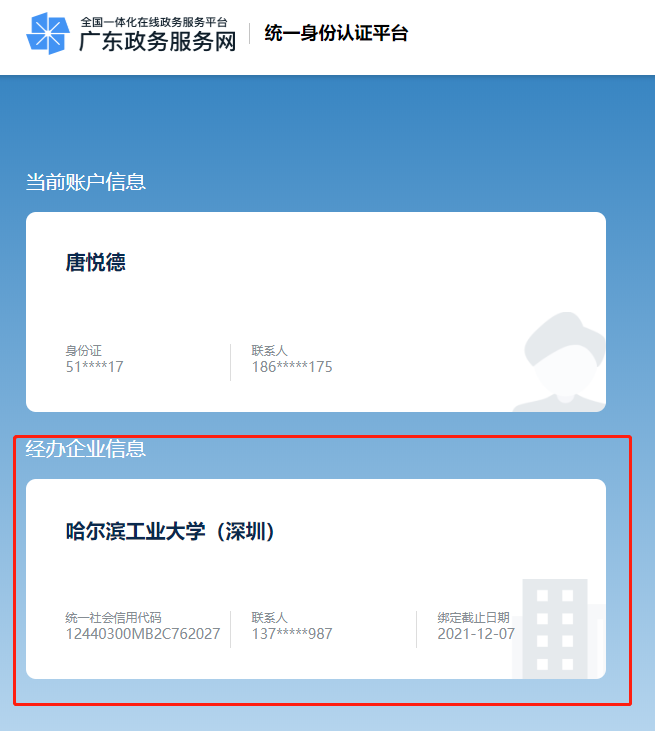 联系人：唐悦德联系方式：86547554科学技术处2020年01月06日